AGUSTUS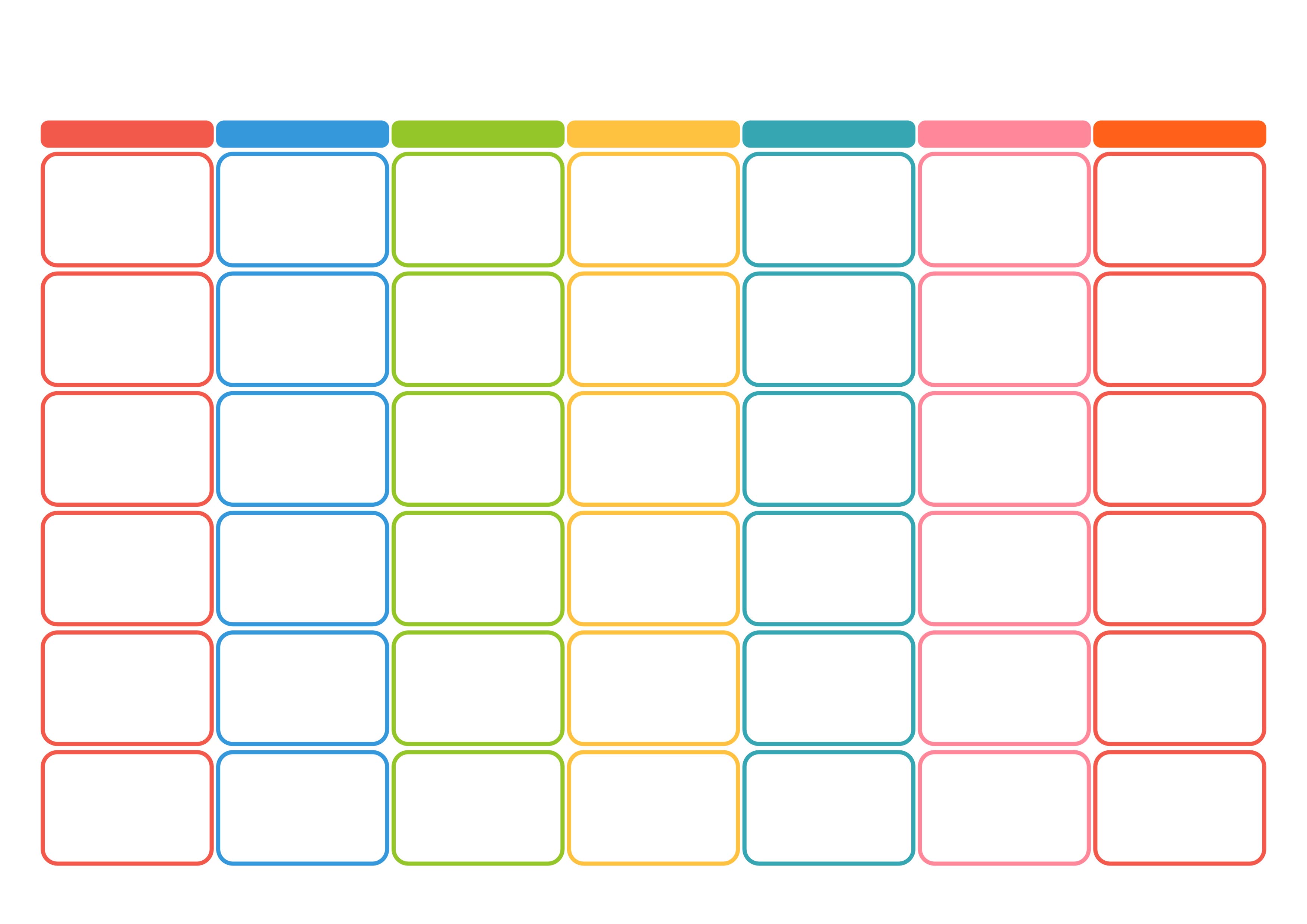 2024